Добрый день, 22 группа!Сегодня у нас урок, на котором   мы заканчиваем изучение раздела «Элементы квантовой физики».  Будьте внимательны при написании конспекта! Не торопитесь!Я всегда с Вами на связи! Звоните! Пишите! Отвечу на все вопросы!Жду Ваших отчетов на адрес электронной почты nastenkapo2017@mail. ru С уважением, Анастасия ВладимировнаТЕМА УРОКА: «КВАНТОВЫЕ ГЕНЕРАТОРЫ» Сегодня нашу жизнь сложно представить без квантовых генераторов, хотя не все обращают на это внимание. Множество детских игрушек являют собой именно квантовые генераторы и это не единственная область их применения.Что же такое квантовый генератор?Квантовый генератор - устройство, генерирующее электромагнитное излучение за счёт вынужденного испускания фотонов ансамблем микрочастиц.Квантовый генератор — общее название источников электромагнитного излучения, работающих на основе вынужденного излучения атомов и молекул. В зависимости от того, какую длину волны излучает квантовый генератор, он может называться по-разному:- лазер (оптический диапазон);- мазер (микроволновой диапазон);- разер (рентгеновский диапазон);- газер (гамма-диапазон).Реально работа данных устройств базируются на использовании постулатов Бора.Атом и атомные системы могут длительно пребывать только в особенных стационарных или квантовых состояниях, каждому из которых отвечает определенная энергия. В стационарном состоянии атом не излучает электромагнитных волн. При достаточной мощности лампы большинство ионов хрома переводится в возбужденное состояние.Излучение света происходит при переходе электрона из стационарного состояния с большей энергией в стационарное состояние с меньшей энергией. Энергия излученного фотона равна разности энергий стационарных состояний.Наиболее распространены сегодня именно лазеры, то есть оптические квантовые генераторы. Кроме детских игрушек они получили распространение в медицине, физике, химии, компьютерной технике и прочих отраслях. Лазеры выступили в качестве «готового решения» множества проблем.Рассмотрим детально принцип работы лазераЛазер - оптический квантовый генератор, создающий мощный узконаправленный когерентный монохроматический луч света. Спонтанное и вынужденное излучение.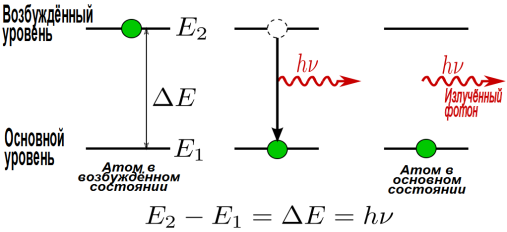 Если электрон находится на нижнем уровне, то атом поглотит падающий фотон, и электрон перейдет с уровня Е1 на уровень Е2. Это состояние неустойчивое, электрон самопроизвольно перейдет на уровень Е1 с испусканием фотона. Спонтанное излучение происходит самопроизвольно, следовательно, атом будет испускать свет несогласованно, хаотично, поэтому световые волны несогласованны друг с другом ни по фазе, ни по поляризации, ни по направлению. Это естественный свет. Но возможно и индуцированное (вынужденное) излучение. Если электрон находится на верхнем уровне Е2 (атом в возбужденном состоянии), то при падении фотона может произойти вынужденный переход электрона на нижний уровень испусканием второго фотона. 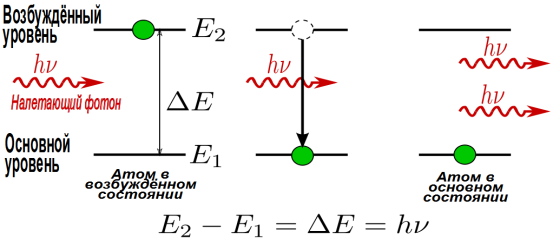 Излучение при переходе электрона в атоме с верхнего энергетического уровня на нижний с испусканием фотона под влиянием внешнего электромагнитного поля (падающего фотона) называют вынужденным, или индуцированным. Свойства вынужденного излучения:- одинаковая частота и фаза фотонов первичного и вторичного;- одинаковое направление распространения;- одинаковая поляризация.Следовательно, при вынужденном излучении образуются два одинаковых фотона-близнеца. Использование активных сред.Состояние вещества среды, в котором меньше половины атомов находится в возбужденном состоянии, называется состоянием с нормальной заселенностью энергетических уровней. Это обычное состояние среды. Среду, в которой больше половины атомов находится в возбужденном состоянии, называют активной средой с инверсной заселенностью энергетических уровней. 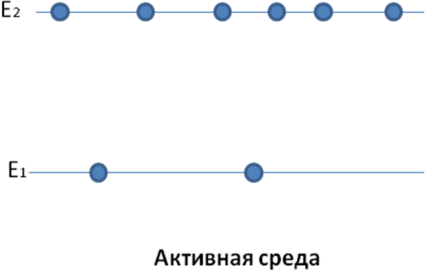 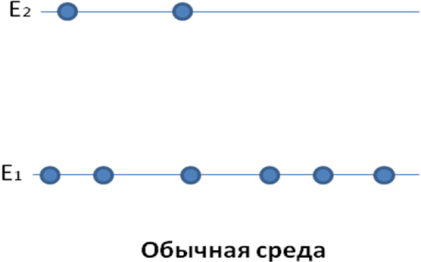 В среде с инверсной заселенностью энергетических уровней обеспечивается усиление световой волны. Это активная среда. Усиление света можно сравнить с нарастанием лавины.Для получения активной среды используют трехуровневую систему. 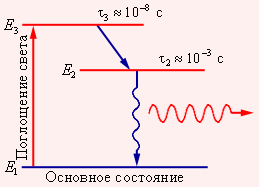 На третьем уровне система живет очень мало, после чего самопроизвольно переходит в состояние Е2 без испускания фотона. Переход из состояния 2 в состояние 1 сопровождается излучением фотона, что и используется в лазерах. Процесс перехода среды в инверсное состояние называется накачкой. Чаще всего для этого используют облучение светом (оптическая накачка), электрический разряд, электрический ток, химические реакции. Например, после вспышки мощной лампы система переходит в состояние 3, спустя малый промежуток времени в состояние 2, в котором живет сравнительно долго. Так создается перенаселенность на уровне 2. Положительно обратная связь.Для того чтобы из режима усиления света перейти к режиму генерации в лазере используют обратную связь.Обратная связь осуществляется с помощью оптического резонатора, который обычно представляет собой пару параллельных зеркал. В результате одного из спонтанных переходов с верхнего уровня на нижний возникает фотон. При движении в сторону одного из зеркал фотон вызывает целую лавину фотонов. После отражения от зеркала лавина фотонов движется в противоположном направлении, попутно заставляя испускать фотоны все новые атомы. Процесс будет продолжаться до тех пор, пока существует инверсная заселенность уровня.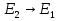 Инверсная заселенность энергетических уровней — неравновесное состояние среды, при котором число частиц (атомов, молекул), находящихся на верхних энергетических уровнях, т. е. в возбужденном состоянии, больше, чем число частиц, находящихся на нижних энергетических уровнях.Потоки света, идущие в боковых направлениях, быстро покидают активный элемент, не успевая набрать значительной энергии. Световая волна, распространяющаяся вдоль оси резонатора, многократно усиливается. Дно из зеркал делается полупрозрачным, и из него лазерная волна выходит наружу в окружающую среду.Такой же принцип работы и у других квантовых генераторов: мазера, газера и разера, однако они излучают волны другого диапазона.Мазер излучает микроволны, разер – рентгеновские, а газер – гамма-излучение.Мазер —  квантовый генератор, излучающий когерентные электромагнитные волны сантиметрового диапазона (микроволны).Мазеры используются в технике (в частности, в космической связи), в физических исследованиях, а также как квантовые генераторы стандартной частоты.Разер (рентгеновский лазер) — источник когерентного электромагнитного излучения в рентгеновском диапазоне, основанный на эффекте вынужденного излучения. Является коротковолновым аналогом лазера.Таким образом, квантовые генераторы прочно вошли в быт человечества, позволив решить множество актуальных на тот момент проблем.Ребята, вы можете посмотреть дополнительный материал, пройдя по ссылке:http://diafilmy.su/2550-kvantovye-generatory.htmlДомашнее задание!!!Подготовьте небольшое сообщение на тему: «Применение лазера».